Муниципальное казенное образовательное учреждение «Урало-Ахтубинская средняя  школа»Быковского муниципального района, Волгоградской области 404073 Волгоградская область, Быковский район, п.Катричев. ул.Шмарова 9 тел/факс: 8 (84495) 3-40-96 адрес E-mail: uaschool@mail.ru_____________________________________________________________________________________________В нашей школе с 12 по 16 ноября проходила Неделя толерантности, в ней приняли участие 167 учащихся 19 педагогов и 65 родителей.За это  время были проведены следующие мероприятия: Игровая программа для 1-2 класса «Планета Добра».  В которой дети научились коллективно участвовать в мероприятиях, познакомились с понятиями «Дружба», «Сочувствие», «Терпимость», «Уважение» и «Толерантность».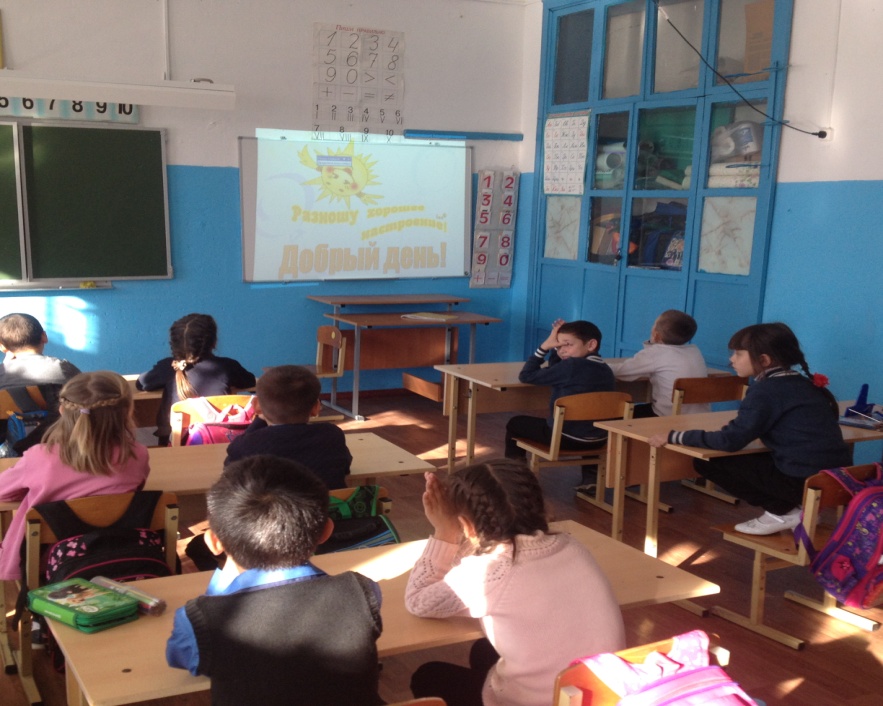 В начальных классах прошел единый классный час:3кл-«Всемирный хоровод». В  4класс совершил «Путешествие в страну Толерантность» на импровизированном бумажном паровозике  по станциям «Вежливость», «Город мудрецов», «Цветик - семицветик», «Там на неведомых дорожках»- узнали много нового и интересного. В 5-7классе  классный час по теме «День толерантности». 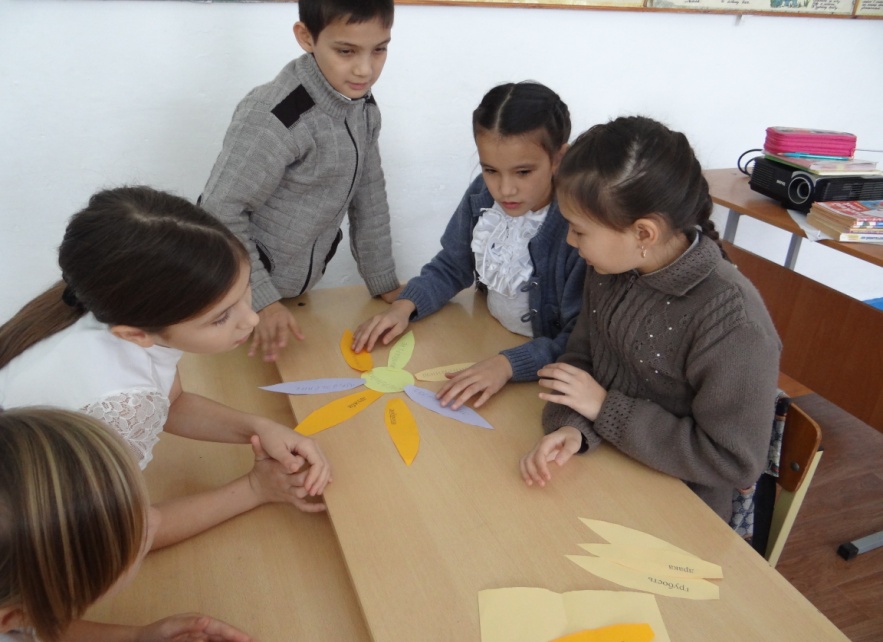 8-11кл «Толерантная личность». Судя по фотографиям наши ребята очень толерантны.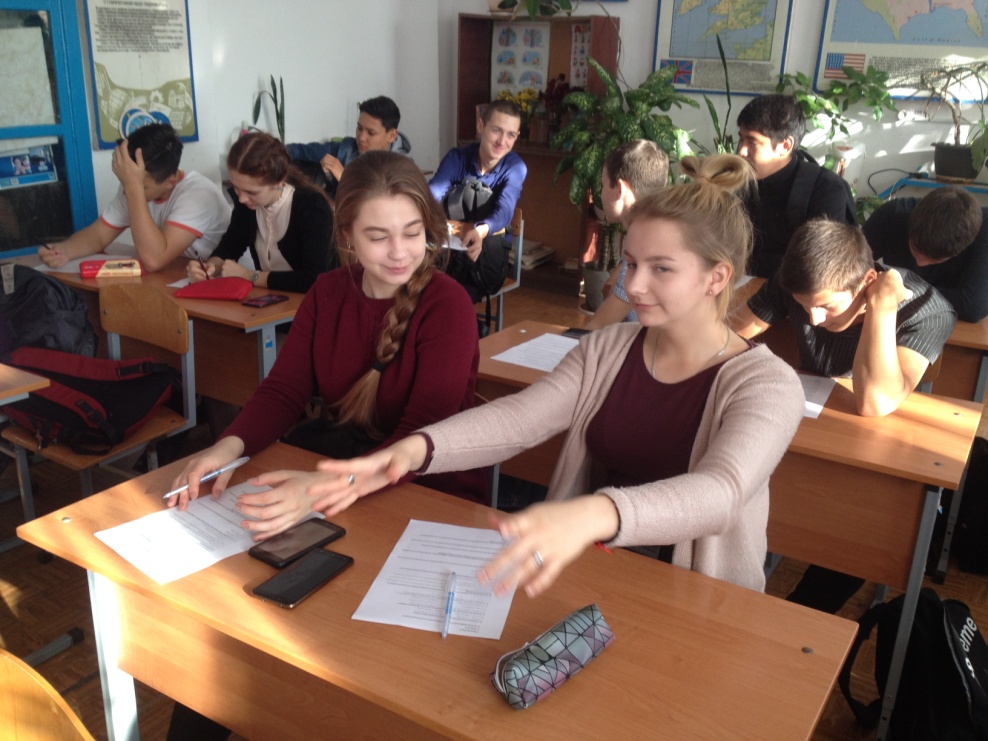 Наша дружная семейка.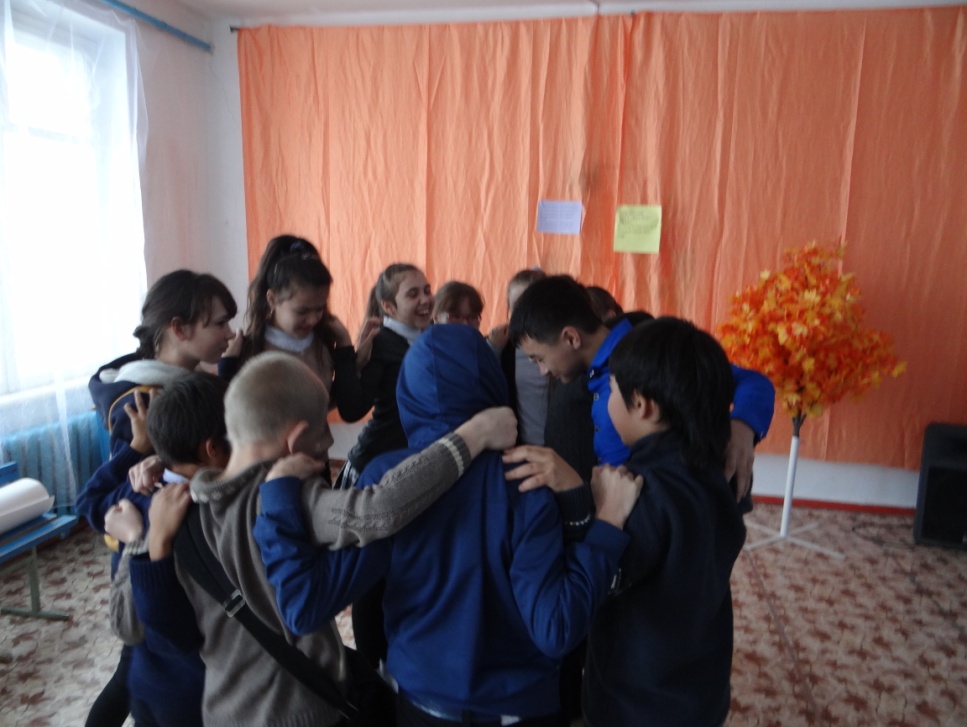  16 ноября прошло общешкольное родительское собрание , тема всеобуча «Толерантность в современном мире» 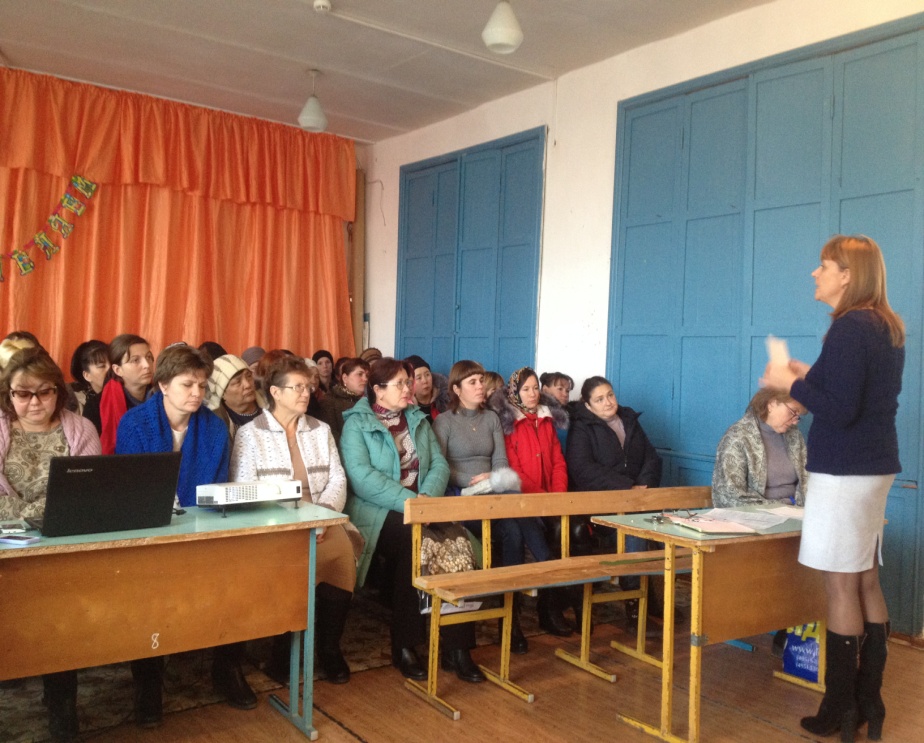 